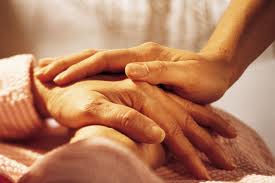 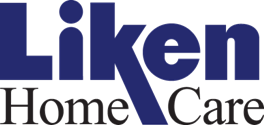 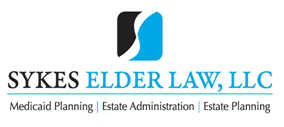 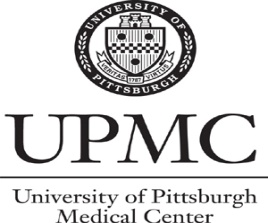 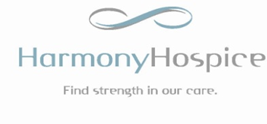 Please Join Us For A FREE Seminar“B R I D G I N G   T H E   G A P”Hospital – Home Care – HospiceDATE:  TUESDAY, OCTOBER 25TH 20119:00 a.m. – NoonLocation:  Allegheny County Medical SocietyConference Room713 Ridge Avenue, Pittsburgh, PA 15212 (North Side)RSVP by October 17, 2011 by calling (412) 816-0113Or email to:  pivan@likenservices.com** Continental Breakfast Will Be Provided **